BENEMERITO INSTITUTO NORMAL DEL ESTADO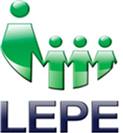 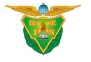  “GRAL. JUAN CRISOSTOMO BONILLA”                        LICENCIATURA EN EDUCACION PREESCOLARPSICOLOGIA DEL DESARROLLO INFANTIL (0-12 AÑOS)Alumna: Acosta González Laura Dayanara   1º “A”TEORÍA DE SKINNER.REFLEXIONSkinner llamaba a su clase de conductismo, “radical”. Conductismo radical es la filosofía de la ciencia del comportamiento. Busca entender el comportamiento como una función del medio ambiente del pasado. Un análisis funcional del comportamiento hace posible producir tecnologías del comportamiento.Skinner creía que el comportamiento es mantenido de una condición a otra a través de consecuencias similares o idénticas a través de estas situaciones.Esta teoría sobre el conductismo es interesante como todas las demás, solo que Watson, otro autor que estudio sobre esta teoría da una explicación más amplia y más concreta. Esto hace que existan diferentes comparaciones y aunque los dos autores hablaron sobre la misma teoría se me hace un poco más completa la explicación o el planteamiento que tuvo Watson.Por otro lado Skinner realizo grandes proyectos para observar los cambios en el desarrollo del niño y su comportamiento, a su vez estudio a los animales y aporto grandes métodos.